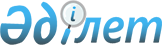 "Қазақстан Республикасы Президентінің "Мемлекеттік саяси және әкімшілік қызметшілер лауазымдарының тізілімін бекіту туралы" 2015 жылғы 29 желтоқсандағы № 150 және "Мемлекеттік қызмет өткерудің кейбір мәселелері туралы" 2015 жылғы 29 желтоқсандағы № 152 жарлықтарына өзгерістер енгізу туралы" Қазақстан Республикасының Президенті Жарлығының жобасы туралыҚазақстан Республикасы Үкіметінің 2021 жылғы 14 желтоқсандағы № 884 қаулысы
      Қазақстан Республикасының Үкіметі ҚАУЛЫ ЕТЕДІ:
      "Қазақстан Республикасы Президентінің "Мемлекеттік саяси және әкімшілік қызметшілер лауазымдарының тізілімін бекіту туралы" 2015 жылғы 29 желтоқсандағы № 150 және "Мемлекеттік қызмет өткерудің кейбір мәселелері туралы" 2015 жылғы 29 желтоқсандағы № 152 жарлықтарына өзгерістер енгізу туралы" Қазақстан Республикасының Президенті Жарлығының жобасы Қазақстан Республикасы Президентінің қарауына енгізілсін. Қазақстан Республикасы Президентінің "Мемлекеттік саяси және әкімшілік қызметшілер лауазымдарының тізілімін бекіту туралы" 2015 жылғы 29 желтоқсандағы № 150 және "Мемлекеттік қызмет өткерудің кейбір мәселелері туралы" 2015 жылғы 29 желтоқсандағы № 152 жарлықтарына өзгерістер енгізу туралы
      ҚАУЛЫ ЕТЕМІН:
      1. Қазақстан Республикасы Президентінің кейбір жарлықтарына мынадай өзгерістер енгізілсін:
      1) "Мемлекеттік саяси және әкімшілік қызметшілер лауазымдарының тізілімін бекіту туралы" Қазақстан Республикасы Президентінің 2015 жылғы 29 желтоқсандағы № 150 Жарлығында:
      жоғарыда аталған Жарлықпен бекітілген Мемлекеттік саяси және әкімшілік қызметшілер лауазымдарының тізілімінде:
      "2. Мемлекеттік әкімшілік лауазымдар" деген тарауда:
      "Б" корпусы" деген бөлімде:
      С санаттарының тобында:
      С-5 санатында:
      "Қазақстан Республикасы Сыртқы істер министрлігінің және шетелдегі мекеменің референті" деген жол мынадай редакцияда жазылсын:
      "Шетелдегі мекеменің референті";
      2) "Мемлекеттік қызмет өткерудің кейбір мәселелері туралы" Қазақстан Республикасы Президентінің 2015 жылғы 29 желтоқсандағы №152 Жарлығында:
      жоғарыда аталған Жарлықпен бекітілген "Б" корпусының бос немесе уақытша бос мемлекеттік әкімшілік лауазымдарына конкурс өткізілместен, ауысу тәртібімен орналасу қағидаларында:
      2-тармақ мынадай редакцияда жазылсын:
      "2. "Қазақстан Республикасының мемлекеттік қызметі туралы" Заңда белгіленген жағдайлардан бөлек, мемлекеттік лауазымға ауысу тәртібімен орналасу:
      1) Қазақстан Республикасы Президенті Әкімшілігінің, Қазақстан Республикасының Тұңғыш Президенті - Елбасы Кеңсесінің, Қазақстан Республикасы Парламенті палаталары аппараттарының және Қазақстан Республикасы Премьер-Министрі Кеңсесінің "Б" корпусының мемлекеттік әкімшілік лауазымдарына, сондай-ақ осы мемлекеттік органдардан басқа мемлекеттік органдарға;
      2) осы тармақтың 1) тармақшасында көрсетілген мемлекеттік органдардың ішінде;
      3) мемлекеттік органның ішінде, оның ведомстволарын және олардың аумақтық бөлімшелерін, шет елдердегі мекемелерін қоса алғанда, тең дәрежелі санаттағы лауазымға;
      4) мемлекеттік қызметші осы мемлекеттік органда кемінде соңғы екі жыл келесі төмен тұрған санаттағы лауазымдарды атқарған жағдайда мемлекеттік органның ішінде, оның ведомстволарын және олардың аумақтық бөлімшелерін, шет елдердегі мекемелерін қоса алғанда, жоғары тұрған санаттағы лауазымға жүзеге асырылуы мүмкін.".
      2. Осы Жарлық алғашқы ресми жарияланған күнінен бастап қолданысқа енгізіледі.
					© 2012. Қазақстан Республикасы Әділет министрлігінің «Қазақстан Республикасының Заңнама және құқықтық ақпарат институты» ШЖҚ РМК
				
      Қазақстан Республикасының

      Премьер-Министрі

А.Мамин

      Қазақстан РеспубликасыныңПрезиденті

Қ.Тоқаев
